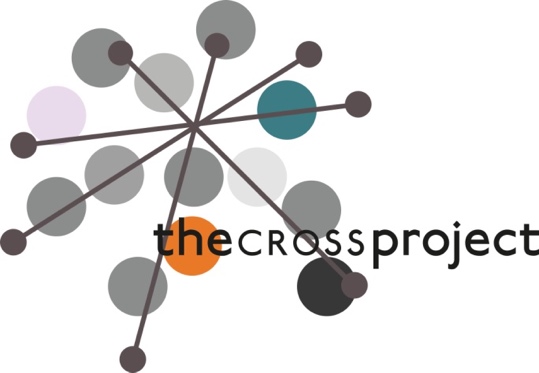 Job Description for  The CROSS Project Schools Worker (Level 2)Job Title: 		Schools Worker (Level 2)Location: 		The registered office of The CROSS Project.			Belle Isle Christian Centre			Belle Isle Avenue			Wakefield			WF1 5JY              Scope of operations:            Schools and churches within a 15 mile radius of Wakefield city centre and within the Wakefield M.D.C.Department:		SchoolsResponsible to: 	               Project Team LeaderHours			2 days a week Salary			£9.50-£10.50 per hour depending on experience. Role DescriptionKey Areas of Responsibility Responsible for lesson planning and resource creation and preparation, alongside the CROSS teamDelivers lessons in line with lesson plans created by the CROSS teamResponsible for planning and delivering lunch and after school clubs, mentoring and group work, and creating the necessary resourcesPractical preparation for lessons, clubs and mentoring (learning and practicing lessons, preparing resources etc)Responsible for the care and upkeep of materials and resources and ensuring the right resources are used for the right lessons/clubsBe the key point of communication with schools for organising the practical arrangements of clubs, lessons and mentoringMaintain awareness of church transition opportunities and look to facilitate theseAssist with the running of church transition events alongside the wider CROSS teamAssist with church liaison work, fundraising and promotion of CROSS’s work where neededEnsure volunteers are highly engaged, and appropriately assigned to lessons and groupsCommit to personal development in areas relevant to the work of CROSSPlay an active and engaged part in the CROSS team, including attending team meetings, prayers and other activities as requested by the Team LeaderThe above job profile is a guide to the work you may be required to undertake but does not form part of your contract of employment and may change from time to time to reflect changing circumstances. Core Purpose and Values of CROSS workersTo live out and embrace the Christian values of CROSSTo demonstrate a heart and passion for the young people engaging with the Christian faithTo maintain and develop a personal sincere acceptance, understanding and practice of the Christian faithTo abide by the CROSS Code of ConductTo promote and demonstrate Christian values and understanding  To help young people gain self-esteem and realise their potentialTo be a committed advocate for young people  To build and model supportive relationships with young people.  To provide support, encouragement and discipleship for young people.  To pray for young people.  Person SpecificationExperience:EssentialLeading group work/small groupsSpeaking in front of a group/classChildrens or Youth workDesirableSchools work – whether teaching or assistingMentoringLeading groups in a Christian contextSkills/Abilities:Professional approach to work in schoolsExcellent organisation skills and timekeepingConfident computer user: Including presentations, documents and basic video content Good communicator; both one to one, and in front of groupsCreative approach to learningAbility to innovate informative and engaging content for use in schoolsBe an excellent ambassador for the Christian faith to school staff and studentsPastoral attitude toward young peopleTeam player with a commitment to helping colleagues where neededAbility to learn new things quickly Confident relationship builder (church leaders)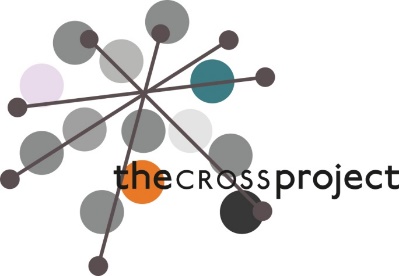 Serving the secondary schools in Wakefield for over 25 yearsBelle Isle Christian Centre, Belle Isle Avenue,Wakefield, West Yorkshire,Tel: 01924 215588WF1 5JYemail: office@crossproject.co.ukwww.crossproject.co.ukChristian Resources Outreach and Services to SchoolsA company limited by guarantee Reg No. 2845211 Reg. Charity No. 1026601